附件1：2022年杭州高新区（滨江）专职两新党务工作者招聘报名表附件22022年杭州高新区（滨江）专职两新党务工作者招聘报名安全承诺书此栏考生不填此栏考生不填此栏考生不填报名序号初审意见通过不通过 审核人：复审意见通过不通过审核人：姓名性别出生年月出生年月免 冠 一 寸 彩 照免 冠 一 寸 彩 照民族籍贯政治面貌政治面貌免 冠 一 寸 彩 照免 冠 一 寸 彩 照手机号邮箱邮箱免 冠 一 寸 彩 照免 冠 一 寸 彩 照参加工作时间工作年限工作年限免 冠 一 寸 彩 照免 冠 一 寸 彩 照身份证号户籍地	省         市         区(县)         街道                           。	省         市         区(县)         街道                           。	省         市         区(县)         街道                           。	省         市         区(县)         街道                           。	省         市         区(县)         街道                           。	省         市         区(县)         街道                           。	省         市         区(县)         街道                           。	省         市         区(县)         街道                           。	省         市         区(县)         街道                           。居住地	省         市         区(县)         街道                           。	省         市         区(县)         街道                           。	省         市         区(县)         街道                           。	省         市         区(县)         街道                           。	省         市         区(县)         街道                           。	省         市         区(县)         街道                           。	省         市         区(县)         街道                           。	省         市         区(县)         街道                           。	省         市         区(县)         街道                           。学历毕业院校毕业院校毕业院校学历证及学位证学历证及学位证所学专业所学专业毕业时间是否全日制硕士有学历证有学位证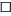 有学历证有学位证是否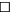 本科有学历证有学位证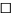 有学历证有学位证是否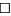 大专有学历证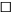 有学历证/工作简历(从最近一段工作经历开始填写，时间段-工作单位-工作职务)(从最近一段工作经历开始填写，时间段-工作单位-工作职务)(从最近一段工作经历开始填写，时间段-工作单位-工作职务)(从最近一段工作经历开始填写，时间段-工作单位-工作职务)(从最近一段工作经历开始填写，时间段-工作单位-工作职务)(从最近一段工作经历开始填写，时间段-工作单位-工作职务)(从最近一段工作经历开始填写，时间段-工作单位-工作职务)(从最近一段工作经历开始填写，时间段-工作单位-工作职务)(从最近一段工作经历开始填写，时间段-工作单位-工作职务)本人声明：上述填写内容真实完整。如有不实，本人愿意承担一切法律责任和不利后果。申请人(签名)：年    月    日本人声明：上述填写内容真实完整。如有不实，本人愿意承担一切法律责任和不利后果。申请人(签名)：年    月    日本人声明：上述填写内容真实完整。如有不实，本人愿意承担一切法律责任和不利后果。申请人(签名)：年    月    日本人声明：上述填写内容真实完整。如有不实，本人愿意承担一切法律责任和不利后果。申请人(签名)：年    月    日本人声明：上述填写内容真实完整。如有不实，本人愿意承担一切法律责任和不利后果。申请人(签名)：年    月    日本人声明：上述填写内容真实完整。如有不实，本人愿意承担一切法律责任和不利后果。申请人(签名)：年    月    日本人声明：上述填写内容真实完整。如有不实，本人愿意承担一切法律责任和不利后果。申请人(签名)：年    月    日本人声明：上述填写内容真实完整。如有不实，本人愿意承担一切法律责任和不利后果。申请人(签名)：年    月    日本人声明：上述填写内容真实完整。如有不实，本人愿意承担一切法律责任和不利后果。申请人(签名)：年    月    日本人声明：上述填写内容真实完整。如有不实，本人愿意承担一切法律责任和不利后果。申请人(签名)：年    月    日姓名身份证号联系方式健康申明1.考前14天内，是否接触新冠肺炎确诊病例、疑似病例、无症状感染者？○是   ○否2.考前14天内，是否出现发热、干咳、乏力、鼻塞、流涕、咽痛、腹泻等症状？○是   ○否3.考前14天内，是否从疫情高风险、中风险地区来浙？○是   ○否4.考前14天内，本人或家庭成员是否有疫情重点地区（包括境外、国内外高风险地区等）旅行史和接触史？○是   ○否5.考前14天内，所在社区（村居）是否有确诊病例、疑似病例？○是   ○否本人“杭州健康码”状态：□绿色  □黄色  □红色当日体温：1.考前14天内，是否接触新冠肺炎确诊病例、疑似病例、无症状感染者？○是   ○否2.考前14天内，是否出现发热、干咳、乏力、鼻塞、流涕、咽痛、腹泻等症状？○是   ○否3.考前14天内，是否从疫情高风险、中风险地区来浙？○是   ○否4.考前14天内，本人或家庭成员是否有疫情重点地区（包括境外、国内外高风险地区等）旅行史和接触史？○是   ○否5.考前14天内，所在社区（村居）是否有确诊病例、疑似病例？○是   ○否本人“杭州健康码”状态：□绿色  □黄色  □红色当日体温：1.考前14天内，是否接触新冠肺炎确诊病例、疑似病例、无症状感染者？○是   ○否2.考前14天内，是否出现发热、干咳、乏力、鼻塞、流涕、咽痛、腹泻等症状？○是   ○否3.考前14天内，是否从疫情高风险、中风险地区来浙？○是   ○否4.考前14天内，本人或家庭成员是否有疫情重点地区（包括境外、国内外高风险地区等）旅行史和接触史？○是   ○否5.考前14天内，所在社区（村居）是否有确诊病例、疑似病例？○是   ○否本人“杭州健康码”状态：□绿色  □黄色  □红色当日体温：考生承诺本人参加2022年杭州高新区（滨江）专职两新工作者招聘，现郑重承诺：本人如实逐项填报健康申明，如因隐瞒或虚假填报引起疫情传播或有传播严重风险而影响公共安全后果，本人将承担相应的法律责任。考生签名：日期：本人参加2022年杭州高新区（滨江）专职两新工作者招聘，现郑重承诺：本人如实逐项填报健康申明，如因隐瞒或虚假填报引起疫情传播或有传播严重风险而影响公共安全后果，本人将承担相应的法律责任。考生签名：日期：本人参加2022年杭州高新区（滨江）专职两新工作者招聘，现郑重承诺：本人如实逐项填报健康申明，如因隐瞒或虚假填报引起疫情传播或有传播严重风险而影响公共安全后果，本人将承担相应的法律责任。考生签名：日期：